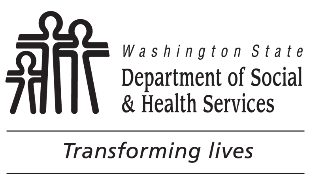 ALTSA Sentence / Copy DesignFolstein MMSETo be completed by
Case ManagerALTSA Sentence / Copy DesignFolstein MMSECLIENT NAMEALTSA Sentence / Copy DesignFolstein MMSEACES ID NUMBERALTSA Sentence / Copy DesignFolstein MMSEASSESSOR NAMEALTSA Sentence / Copy DesignFolstein MMSEDATE OF ASSESSMENTTo be completed by
Case ManagerCLIENT NAMEACES ID NUMBERASSESSOR NAMEDATE OF ASSESSMENT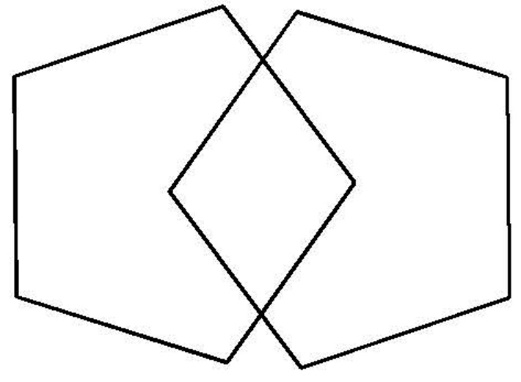 